ДИНАМИКА е збор кој многу пати сме го слушнале, прочитале и изговориле во различни ситуации. Но, во музиката динамиката подразбира јачина при изведба на некое муз.дело.На пр. кога свириме или пееме тивко, тоа се вика  piano, кога треба истото тоа да го изведеме силно (гласно) се вика forte.Потивко од piano e pianissimo, а посилно од forte e fortissimo.Но многу пати постапно преминуваме од тивко кон гласно, затоа изразот КРЕШЕНДО, значи премин од пиано кон форте, а ДЕКРЕШЕНДО значи обратно. Од форте кон пиано. Истите се означуваат со динамички знаци, налик на стрелки, кон и од знакот.Многу повеќе за динамичките знаци  погледнете на сликата подолу. Задача: Обидете се мелод.вежба бр.1 да ја свирите со вашата блок флејта.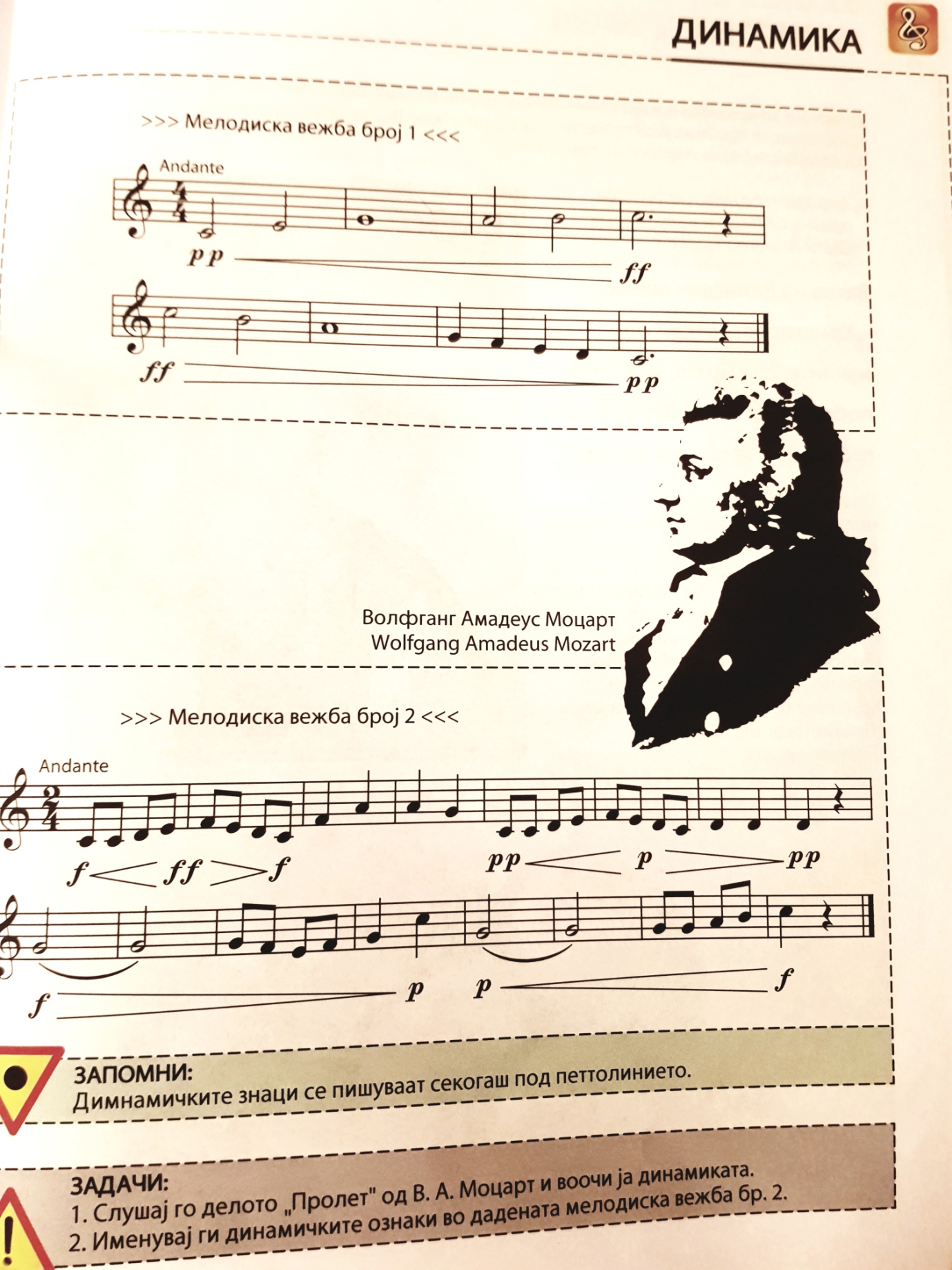 